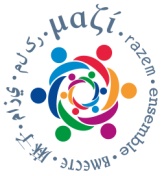 Δελτίο ΤύπουΠΡΟΓΡΑΜΜΑ «ΜΑΖΙ»Στις 30 Ιουνίου 2015 ολοκληρώνονται οι απογευματινές παιδαγωγικές δραστηριότητες στους Βρεφονηπιακούς Σταθμούς και τις δημόσιες δομές νηπίων της Αθήνας, του Ηρακλείου, των Ιωαννίνων, της Νίκαιας – Αγ. Ι. Ρέντη και  της Νεάπολης – Συκεών, με τη διοργάνωση γιορτών διαπολιτισμικού χαρακτήρα σε κάθε πόλη. Όλοι ΜΑΖΙ, μικροί και μεγάλοι, γιορτάζουμε και σας περιμένουμε στους Παιδικούς Σταθμούς του Ηρακλείου και σε γειτονικούς χώρους αυτών, σε τόπο και χρόνο που αναφέρονται παρακάτω.Για περισσότερες πληροφορίες επισκεφθείτε την ηλεκτρονική διεύθυνση www.anher.gr και το προφίλ του Μαζί στο facebook. Η πρόσκληση είναι ανοικτή σε όποιον θέλει να είναι ΜΑΖΙ μας !!!!!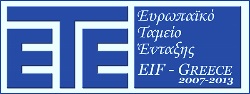 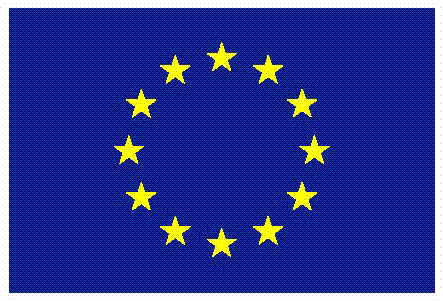 ΕΛΛΗΝΙΚΗ ΔΗΜΟΚΡΑΤΙΑΥΠΟΥΡΓΕΙΟ ΕΣΩΤΕΡΙΚΩΝ ΚΑΙ ΔΙΟΙΚΗΤΙΚΗΣ ΑΝΑΣΥΓΚΡΟΤΗΣΗΣΕΥΡΩΠΑΪΚΟ ΤΑΜΕΙΟ ΕΝΤΑΞΗΣ ΕΥΡΩΠΑΪΚΗ ΕΝΩΣΗΠΑΙΔΙΚΟΣ ΣΤΑΘΜΟΣΔΙΕΥΘΥΝΣΗΗΜΕΡΟΜΗΝΙΑΤΟΠΟΣΩΡΑ1Γ ΄ΚΕΠΑ ΔΕΙΛΙΝΩΝ ΠΑΥΛΟΥ ΜΕΛΑ ΚΑΙ Β.ΗΠΕΙΡΟΥ26/06/2015ΠΟΛΙΤΙΣΤΙΚΟ ΣΥΛΛΟΓΟ ΔΕΙΛΙΝΩΝ 18:00-21:002Ι΄ ΚΕΠΑ ΓΙΟΦΥΡΟΥ ΚΟΜΒΟΣ ΓΙΟΦΥΡΟΥ29/06/2015ΑΥΛΕΙΟΣ ΧΩΡΟΣ ΠΑΙΔΙΚΟΥ ΣΤΑΘΜΟΥ18:00-21:003ΙΑ΄ ΚΕΠΑ ΦΟΡΤΕΤΣΑΣ ΣΟΛΩΝΟΣ 2330/06/2015ΑΥΛΕΙΟΣ ΧΩΡΟΣΠΑΙΔΙΚΟΥ ΣΤΑΘΜΟΥ 18:30-21:304ΚΕΠΑ ΑΛΙΚΑΡΝΑΣΣΟΥ ΗΡΑΚΛΕΙΤΟΥ ΚΑΙ ΑΡΤΕΜΗΣΙΑΣ 24/06/2015ΣΤΟ ΔΗΜΟΤΙΚΟ ΠΑΡΚΟ ΗΡΟΔΟΤΟΥ ΕΝΑΝΤΙ ΠΑΙΔΙΚΟΥ ΣΤΑΘΜΟΥ 18:00-21:005Ζ΄ ΚΕΠΑ ΠΟΡΟΥ ΛΕΩΦΟΡΟ ΚΑΖΑΤΖΙΔΗ ΠΕΡΙΟΧΗ ΚΑΤΣΑΜΠΑ 30/06/2015ΓΗΠΕΔΟ ΜΠΑΣΚΕΤ ΚΑΤΣΑΜΠΑ 17:30-20:306ΚΒ΄ ΚΕΠΑ ΜΗΤΕΡΑΛΕΩΦΟΡΟ ΚΝΩΣΣΟΥΕΝΑΝΤΙ ΕΦΟΡΙΑΣ ΗΡΑΚΛΕΙΟΥ29/06/2015ΠΑΡΚΟ ΜΙΚΡΑΣ ΑΣΙΑΣ 17:30-20:307Η΄ ΚΕΠΑ ΠΑΤΕΛΕΣΚΟΝΙΤΣΗ 130/06/2015ΑΥΛΕΙΟ ΧΩΡΟ ΠΑΙΔΙΚΟΥ ΣΤΑΘΜΟΥ 17:30-20:30ΕΛΛΗΝΙΚΗ ΔΗΜΟΚΡΑΤΙΑΥΠΟΥΡΓΕΙΟ ΕΣΩΤΕΡΙΚΩΝ ΚΑΙ ΔΙΟΙΚΗΤΙΚΗΣ ΑΝΑΣΥΓΚΡΟΤΗΣΗΣΕΥΡΩΠΑΪΚΟ ΤΑΜΕΙΟ ΕΝΤΑΞΗΣ ΕΥΡΩΠΑΪΚΗ ΕΝΩΣΗ